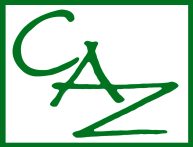 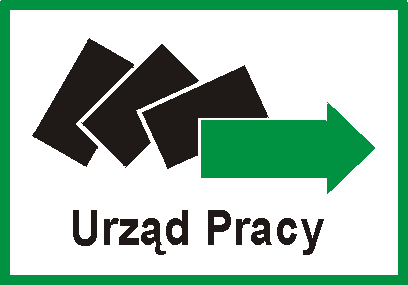 POWIATOWY  URZĄD  PRACYW BIŁGORAJUInformacjaz realizacji Programu Promocji Zatrudnienia 
 i  Aktywizacji Lokalnego Rynku Pracy
 za 2019 rok  2020 ROK1. WstępNa  31.12.2019r. liczba bezrobotnych zarejestrowanych w PUP w Biłgoraju wyniosła 2.373 osoby, w tym  1.207 kobiet. Dodatkowo w ewidencji zarejestrowanych było 45 osób poszukujących pracy tj. posiadających gospodarstwa rolne powyżej 2 hektarów przeliczeniowych, renty inwalidzkie lub inne źródła dochodów. Analiza dostępnych danych pozwala na sformułowanie następujących wniosków dotyczących sytuacji na rynku pracy 
w powiecie biłgorajskim w 2019r.:w odniesieniu do analogicznego okresu roku ubiegłego liczba bezrobotnych ogółem zmniejszyła się o 7 osób tj.  0,3%  (w grudniu 2018r. zarejestrowanych było 2.380 osób);poziom rejestracji w 2019r. w stosunku do poprzedniego roku zmniejszył się o 254 osoby tj. 5,2%,  ogółem zarejestrowało się 4.627 osób, natomiast w 2018r.  – 4.881osób;zmniejszyła  się liczba osób długotrwale bezrobotnych  z 1.164  osób na  koniec grudnia 2018r.  do  963 osoby  w  2019 roku - tj. o 17,3% (tj. 201 osób); stopa bezrobocia w powiecie biłgorajskim na dzień 31.12.2019r. wynosiła 5,0 % i jest to spadek o 0,1 punku procentowego w stosunku do grudnia 2018 r.,  kiedy wynosiła 5,1%;w zestawieniu z innymi powiatami naszego województwa, powiat biłgorajski znajduje się w grupie powiatów
 o najniższym wskaźniku stopy bezrobocia. W 2019 roku w odniesieniu do osób w grupach: osób długotrwale bezrobotnych, osób do 30 roku życia, osób bezrobotnych powyżej 50 roku życia oraz osób niepełnosprawnych, które zgodnie z ustawą o promocji zatrudnienia i instytucjach rynku pracy  uznane są za bezrobotnych będących w szczególnej sytuacji na rynku pracy należy zauważyć, iż w stosunku do roku 2018 nastąpił spadek liczby osób w grupach osób do 30 roku życia oraz długotrwale bezrobotnych natomiast nieznacznie zwiększyła się grupa osób pow. 50 roku życia
 i osób niepełnosprawnych.Główne problemy związane z aktywizacją zawodową osób bezrobotnych.Sytuacja na rynku pracy ulega sukcesywnej  poprawie w zakresie możliwości pozyskania zatrudnienia przez osoby bezrobotne i poszukujące pracy. Pracodawcy poszukując pracowników zgłaszają coraz więcej ofert pracy, niemniej jednak w dalszym ciągu bierność zawodowa osób bezrobotnych oraz niechęć do podnoszenia lub zmiany kwalifikacji zawodowych jest dużym problemem w procesie skutecznej aktywizacji osób bezrobotnych. Do podjęcia zatrudnienia na lokalnym rynku pracy niestety nie zachęca niski poziom wynagrodzenia oferowanego przez pracodawców, dlatego też duża liczba osób bezrobotnych wyjeżdża do prac sezonowych za granicę. Sytuacja ta negatywnie przekłada się  na proces aktywizacji zawodowej oraz tworzenie i utrzymanie ciągłości zatrudnienia np. w ramach subsydiowanych miejsc pracy. Wyniki analizy struktury i poziomu bezrobocia w powiecie biłgorajskim wskazują na istotne problemy lokalnego rynku pracy, które w sposób bezpośredni przekładają się na realizację zadań ustawowych związanych z aktywizacją zawodową osób bezrobotnych w ramach programów rynku pracy 
i projektów współfinansowanych ze środków Unii Europejskiej. Główne obszary problemowe lokalnego rynku pracy to: Duży udział wśród ogółu bezrobotnych ludzi młodych w wieku do 34 lat.Wysoki wskaźnik ludzi młodych w strukturze bezrobotnych utrzymuje się od kilku lat na zbliżonym poziomie, dlatego też jest zjawiskiem bardzo niepokojącym i niewątpliwie priorytetowo ujmowanym we wszelkich działaniach związanych z jego ograniczaniem. Dużym problemem dla tej grupy osób w pozyskaniu zatrudnienia jest brak doświadczenia zawodowego, dlatego też osoby te w pierwszej kolejności aktywizowane są w ramach staży zawodowych, które dają możliwość zdobycia doświadczenia zawodowego w miejscu pracy.Wśród ogółu bezrobotnych aż 53,2 % (tj. 1.262 ) stanowią osoby do 34 lat (w tym: 467 osób do 25 r. życia oraz 795 osób w przedziale wiekowym 25-34 lata). Udział kobiet w tej grupie wynosi 57,4% (tj. 725 osób). 
Niski  poziom wykształcenia i brak kwalifikacji zawodowych osób bezrobotnych.Wykształcenie oraz kwalifikacje zawodowe są bardzo ważnymi czynnikami w procesie poszukiwania i pozyskania zatrudnienia. Pracodawcy zgłaszając oferty pracy przywiązują dużą uwagę do kwalifikacji osób bezrobotnych
 i zdecydowanie chętniej zatrudniają osoby z odpowiednimi kwalifikacjami.  Aktualnie dla pracodawcy w procesie rekrutacji ważnym argumentem mającym wpływ na zatrudnienie pracownika jest „chęć do podjęcia pracy przez osobę bezrobotną”.  Niestety bierność osób bezrobotnych oraz  niechęć  do podnoszenia kwalifikacji przez osoby bezrobotne są dużym problemem w skutecznej aktywizacji i realizacji ofert pracy będących 
w dyspozycji urzędu. Analiza struktury bezrobocia w tym zakresie potwierdza fakt, że  30,2 %  ogółu bezrobotnych to osoby nie posiadające wykształcenia oraz kwalifikacji do wykonywania konkretnego zawodu.  
W ewidencji urzędu figuruje 716  takich osób, z czego  299 osób posiada wykształcenie średnie ogólnokształcące a 417 osób wykształcenie gimnazjalne i niższe. Duża liczba osób bez doświadczenia zawodowego.Osoby bez doświadczenia zawodowego stanowią 22,9% ogółu bezrobotnych (tj. 544 osoby). Brak doświadczenia zawodowego jest jednym z głównych problemów w pozyskaniu zatrudnienia, ponieważ pracodawcy chętniej zatrudniają osoby, które mają doświadczenie w pracy niekoniecznie w zawodzie wyuczonym. Podobnie jak 
w latach ubiegłych w szczególnie trudnej sytuacji znalazły się osoby posiadające wykształcenie wyższe. Niejednokrotnie lokalny rynek pracy nie ma dla nich żadnej oferty związanej z możliwością zatrudnienia 
w wyuczonym kierunku. Znaczna liczba osób bezrobotnych, w szczególności osób młodych 
z wykształceniem wyższym poszukuje pracy poza terenem naszego powiatu, gdzie mają większe szanse na znalezienie odpowiedniej pracy, zgodnej z wykształceniem. Na koniec roku odsetek osób młodych do 30 roku życia z wykształceniem wyższym wynosił 15,2% ogółu bezrobotnych (tj. 361 osób). Bierność osób długotrwale bezrobotnych. Osoby bezrobotne w szczególności pozostające bez pracy powyżej 12 miesięcy stają się mniej aktywne 
w działaniach związanych z poszukiwaniem zatrudnienia. Dezaktualizacja kwalifikacji, pojawiająca się apatia oraz pasywne postawy stają się przeszkodą do zmiany sytuacji życiowej i aktywności na rynku pracy. Aktywizacja tej grupy osób jest więc procesem długotrwałym, wymagającym zastosowania szeregu usług i instrumentów rynku pracy.  Na koniec 2019 roku w ewidencji urzędu figurowało 963 osoby długotrwale bezrobotne (tj. 40,6% ogółu bezrobotnych). W grupie osób długotrwale bezrobotnych kobiety stanowiły 60,3 % (tj. 581 osób), natomiast  33,4%  (tj. 322 osoby) to osoby młode do 34 roku życia. Sytuacja taka jest bardzo trudna, ponieważ w okresie największej produktywności i zdolności do pracy osoby te pozostają bierne i ich szanse na znalezienie zatrudnienia i zmianę sytuacji życiowej zdecydowanie maleją.    Ograniczone możliwości aktywizacji zawodowej kobiet. Lokalny rynek pracy z uwagi na dominację branży: budowlanej, stolarskiej i drzewnej w zdecydowanej większości jest rynkiem otwartym na oferty pracy skierowane do mężczyzn. Pomimo zmian w postrzeganiu kobiety jako  potencjalnego pracownika, na zgłoszone oferty pracy w pozostałym obszarze pracodawcy chętniej zatrudniają mężczyzn niż kobiety pomimo faktu, że niejednokrotnie posiadają one wyższe kwalifikacje czy doświadczenie zawodowe. 
Na koniec roku kobiety stanowiły 50,9% ogółu bezrobotnych (tj. 1.207 osób). W odniesieniu do poprzedniego roku liczba bezrobotnych kobiet zmniejszyła się o 32 osoby  (2018r. – 1.239 osób). Podobnie jak  w pozostałych grupach najwięcej kobiet stanowią osoby młode do 34 roku życia – 28,5% ogółu bezrobotnych (tj. 676 osób), które nie posiadają stażu pracy a  581 osób w grupie kobiet stanowią osoby długotrwale bezrobotne (tj.24,5% ogółu bezrobotnych.Aktywizacja bezrobotnych powyżej 50 roku życia. Aktywizacja tej grupy osób jest szczególnie trudna z uwagi na niski poziom wykształcenia i brak kwalifikacji zawodowych, brak aktywności zawodowej  oraz niechęć do dostosowania  swoich kwalifikacji i umiejętności  do aktualnych  wymagań pracodawców i uwarunkowań  rynku pracy wynikających np. z wykorzystania nowych narzędzi i technologii. Najczęściej aktywizacja tej grupy osób bezrobotnych odbywa się ze wsparciem środków Funduszu Pracy w ramach robót publicznych oraz innych programów skierowanych do osób powyżej 50 roku życia.Na koniec 2019 roku osoby powyżej 50 roku życia stanowiły 19,8% ogółu bezrobotnych (tj. 471 osób).  W tej grupie 55,2%  (tj. 260  osób) stanowią osoby długotrwale bezrobotne, 74,9% (tj. 353 osoby) to osoby posiadające wykształcenie zawodowe i niższe. Aktywizacja tej grupy bezrobotnych jest trudna z uwagi na fakt, że duża liczba osób nie posiada żadnych kwalifikacji zawodowych a wielu osobom posiadającym odpowiednie wykształcenie 
i doświadczenie zawodowe stan zdrowia nie pozwala na podjęcie pracy. Niepokojącym jest również fakt, że w stosunku do roku ubiegłego liczba osób z tej grupy zwiększyła się o 36 osób (tj. wzrost o 7,6%).Aktywizacja bezrobotnych osób niepełnosprawnych. Osoby niepełnosprawne są grupą, która na lokalnym rynku pracy posiada zdecydowanie mniejsze szanse na znalezienie zatrudnienia. Pomimo  licznych zachęt dla pracodawców w postaci dofinansowań do tworzonych miejsc pracy i ulg z tytułu zatrudnienia osób niepełnosprawnych na przestrzeni  2019r. do urzędu wpłynęło  tylko  46 ofert  pracy skierowanych do osób z orzeczonym stopniem niepełnosprawności  oraz 7 miejsc pracy subsydiowanych utworzonych zostało  w  ramach środków  PFRON . Osoby niepełnosprawne stanowiły 6,2 % ogółu bezrobotnych (tj. 148 osób). W zdecydowanej większości są to osoby z orzeczonym lekkim stopniem niepełnosprawności. Analizując poziom wykształcenia osób niepełnosprawnych należy podkreślić, że zdecydowana większość legitymuje się wykształceniem gimnazjalnym i niższym oraz zawodowym. W grupie tej dominują osoby w wieku powyżej 50 lat (tj. 76 osób), co stanowi 51,4 % ogółu zarejestrowanych osób niepełnosprawnych oraz osoby długotrwale bezrobotne  54,0%  (tj. 80 osób). W odniesieniu do roku ubiegłego liczba osób niepełnosprawnych nieznacznie wzrosła ( wzrost o 7 osób tj. 4,7%).Wysoki poziom bezrobocia na terenach wiejskich. Liczba bezrobotnych zamieszkałych na terenach wiejskich w stosunku do roku  2018  (tj. 1.533 os.)  zwiększyła  się o 17 osób (tj. o 1,1%) i wyniosła 1.550 osób (w tym 770 kobiet) – co stanowi 65,3% ogółu  zarejestrowanych osób bezrobotnych. Aktywizacja tej grupy osób jest utrudniona, z uwagi na brak dojazdu do miejsca pracy. Najwięcej zakładów pracy znajduję się w Biłgoraju lub bliskich okolicach i osoby bezrobotne 
z odległych miejscowości powiatu mają problemy z dojazdem, w szczególności przy zatrudnieniu 
w dwuzmianowym systemie pracy.Realizacja celów określonych przez urząd w Programie Promocji Zatrudnienia oraz aktywizacji Lokalnego Rynku Pracy na lata 2014-2020Działalność urzędu w zakresie realizacji zadań ustawowych ukierunkowanych na aktywizację lokalnego rynku pracy nie byłaby możliwa bez zaangażowania i pomocy szeregu partnerów tj.  lokalne samorządy, pracodawcy, ośrodki pomocy społecznej, instytucje rynku pracy, organizacje pozarządowe, Lokalne Grupy Działania oraz lokalne media. Szeroka współpraca i podejmowane  działania w efekcie przynoszą zamierzone korzyści 
w zakresie poprawy sytuacji osób bezrobotnych na lokalnym rynku pracy. Dużą pomoc w tych działaniach stanowią środki finansowe, w ramach których realizowane są programy rynku pracy pochodzące nie tylko ze źródeł krajowych tj. Fundusz Pracy i Państwowy Fundusz Rehabilitacji Osób Niepełnosprawnych ale również dodatkowo pozyskiwane środki z Europejskiego Funduszu Społecznego, w ramach których realizowane są projekty w zakresie aktywizacji różnych grup osób bezrobotnych przez partnerów działających na lokalnym rynku pracy.Cel 6.1. Aktywizacja lokalnego rynku pracy.Cel szczegółowy: Promocja działań na rzecz osób bezrobotnych i pracodawców.Realizacja celu następowała poprzez następujące działania:Upowszechnianie i promocja usług pośrednictwa pracy, poradnictwa zawodowego oraz usług EURES.Udostępnianie ofert pracy do samodzielnego zapoznania się przez osoby zainteresowane znalezieniem  zatrudnienia.Opracowywanie i realizacja programów na rzecz pomocy osobom bezrobotnym.Standaryzacja usług rynku pracy, rozwój współpracy z urzędami miast i gmin oraz ośrodkami pomocy społecznej celem optymalizacji działań na rzecz osób pozostających bez pracy 
i zagrożonych wykluczeniem społecznym.Promowanie wśród pracodawców Krajowego Funduszu Szkoleniowego.Pośrednictwo pracyRealizacja zadań z zakresu pośrednictwa pracy opierała się przede wszystkim na gromadzeniu informacji 
o możliwości zatrudnienia, pozyskiwaniu wolnych miejsc pracy, prowadzeniu bazy pracodawców, selekcji 
i doborze kandydatów do pozyskiwanych ofert pracy, kierowaniu osób bezrobotnych i poszukujących pracy na wolne miejsca zatrudnienia, organizowaniu giełd pracy i spotkań z pracodawcami, świadczeniu usług w ramach sieci EURES, współpracy z podmiotami zewnętrznymi – pracodawcami, jednostkami samorządu terytorialnego, agencjami zatrudnienia i innymi instytucjami rynku pracy. Systematycznie prowadzona była promocja realizowanych usług i instrumentów rynku pracy wśród osób bezrobotnych, pracodawców oraz partnerów rynku pracy.  W roku 2019 - ogółem pozyskano 2.033 ofert pracy, w tym 1.463 ofert pracy niesubsydiowanej;- przyjęto 418 ofert pracy za granicą z sieci EURES; - przeprowadzono 3.668 wizyt u pracodawców, w wyniku których pozyskano 1.972 oferty pracy;- zorganizowano 22 spotkania z pracodawcami;- pozyskano do współpracy 311 nowych podmiotów gospodarczych;- upowszechniono w  lokalnych mediach, gminach oraz ośrodkach pomocy społecznej 1.956 ogłoszeń i informacji
  o ofertach pracy.Usługi EURESW 2019 roku wpłynęło 418 ofert pracy, w których zgłoszono 2.793 wolne miejsca pracy w ramach sieci EURES.  Urząd we własnym zakresie dokonał z internetowej bazy ofert pracy EURES wyboru 86 zagranicznych ofert na 448 wolnych miejsc pracy,  które zostały upowszechnione na tablicach ogłoszeń.W ramach promocji usług EURES zagraniczne oferty pracy były upowszechniane do radia, prasy, gmin oraz ośrodków pomocy społecznej, które funkcjonują na terenie powiatu biłgorajskiego. Pośrednicy pracy udzielali osobom zainteresowanym podjęciem zatrudnienia poza granicami kraju niezbędnych informacji potrzebnych do poszukiwania i podjęcia pracy w innych krajach Unii Europejskiej i Europejskiego Obszaru Gospodarczego. Informacje o zagranicznych ofertach pracy były umieszczane również na tablicach ogłoszeń Powiatowego Urzędu Pracy oraz w Internecie. Każda poszukująca pracy osoba otrzymywała informacje o sposobach i możliwościach samodzielnego poszukiwania pracy w szczególności przy wykorzystaniu Internetu. Pośrednicy pracy pełniący funkcję doradcy klienta systematycznie aktualizowali stronę internetową urzędu w zakresie informacji o ofertach pracy w powiecie biłgorajskim, miejscach aktywizacji zawodowej w ramach stażu, a także możliwości podjęcia zatrudnienia 
w innych miejscowościach kraju poprzez umieszczanie ofert pracy z innych urzędów pracy. Oferty pracy przesyłane były również do urzędów miast i gmin oraz ośrodków pomocy społecznej z terenu powiatu biłgorajskiego celem stworzenia większej dostępności dla osób zainteresowanych aktualną ofertą zatrudnienia. Aby działania na rzecz osób bezrobotnych były jak najbardziej efektywne prowadzono ścisłą współpracę z jednostkami samorządowymi powiatu. Na początku roku przeprowadzono diagnozę potrzeb i możliwości aktywizacji bezrobotnych mieszkańców w poszczególnych gminach ze szczególnym uwzględnieniem osób zagrożonych wykluczeniem społecznym. Wspólnie z UG, UM i OPS ustalono ilość miejsc i formy współpracy oraz wytypowano osoby do aktywizacji. Poradnictwo zawodowe i informacja zawodowaW ramach poradnictwa zawodowego udzielano osobom zarejestrowanym pomocy w planowaniu rozwoju zawodowego m.in. poprzez określanie predyspozycji zawodowych czy pomocy w rozwiązywaniu problemów zawodowych.W 2019 roku ogółem w ramach w/w usług pomocy udzielono 1.190 osobom, w tym:- poradnictwem indywidualnym objęto  373 osoby;- z indywidualnej informacji zawodowej  skorzystały 492 osoby;- w spotkaniach grupowych z zakresu informacji zawodowej uczestniczyło 325 osób.Promocja Krajowego Funduszu SzkoleniowegoW ramach promocji Krajowego Funduszu Szkoleniowego zorganizowano 12 spotkań dla pracodawców na temat zasad korzystania i priorytetów wydatkowania środków z Krajowego Funduszu Szkoleniowego (w tym 3 łącznie 
z praktycznym przygotowywaniem wniosków o przyznanie wsparcia). Specjaliści do spraw rozwoju zawodowego udzielili 184 indywidualnych informacji pracodawcom zainteresowanym uzyskaniem wsparcia na kształcenie ustawiczne pracowników. Szeroko promowano możliwość korzystania pracodawców ze środków KFS – zarówno podczas kontaktów bezpośrednich realizowanych przez pośredników pracy w firmach, jak też z wykorzystaniem takich środków komunikacji jak telefon czy e-mail. Wszystkie informacje dotyczące KFS, w tym zasady korzystania, terminy naborów wniosków umieszczane były na stronie internetowej urzędu.Rozpatrzono 95 wniosków pracodawców o przyznanie środków z Krajowego Funduszu Szkoleniowego na finansowanie  różnych form kształcenia ustawicznego pracodawcy lub jego pracowników. Zawarto 87 umów, 
w ramach których szkolenia, badania lekarskie i studia podyplomowe finansowano  265 osobom pracującym.Programy skierowane do poszczególnych grup osób bezrobotnych realizowane były w oparciu o środki Funduszu Pracy otrzymywane w ramach algorytmu oraz dodatkowo pozyskane środki z Rezerwy Funduszu Pracy w drodze konkursów ogłaszanych przez Ministra Rodziny, Pracy i Polityki Społecznej. W 2019 roku realizowaliśmy 6 programów w ramach których aktywizowane były osoby bezrobotne z n/w grup:   - bezrobotni mający na celu likwidację luki  kompetencyjnej w zakresie świadczenia usług opiekuńczych,    - bezrobotni rodzice powracający na rynek pracy oraz bezrobotni opiekunowie osób niepełnosprawnych,   - osoby bezrobotne aktywizowane w ramach staży w Agencji i Restrukturyzacji i Modernizacji Rolnictwa,   - bezrobotni powracający z zagranicy,   - bezrobotni zatrudniani na stanowiskach związanych z tworzeniem zielonych miejsc pracy,   - program regionalny „Drogi, mosty, rzeki ” i „Rozwój małej i średniej przedsiębiorczości w województwie
     lubelskim II. ”Cel szczegółowy: Zwiększanie efektywności zatrudnieniowej poprzez zastosowanie kompleksowych działań na rzecz pozostających bez zatrudnienia, w tym w szczególności osób znajdujących się w szczególnej sytuacji na rynku pracy.Realizacja celu następowała poprzez następujące działania:Pomoc doradcy klienta poprzez opracowanie indywidualnego planu działań w celu doprowadzenia osoby bezrobotnej do zatrudnienia lub samozatrudnienia.Pomoc doradcy zawodowego przez udzielanie porad indywidualnych i grupowych.Świadczenie usług i instrumentów rynku pracy ze szczególnym uwzględnieniem potrzeb i oczekiwań osób bezrobotnych znajdujących się w szczególnej sytuacji na rynku pracy.Poprawa efektywności i czasu realizacji oferty pracy poprzez wykorzystywanie nowoczesnych form komunikowania się.Wsparcie doradcy klienta przy realizacji poszczególnych działań zawartych w Indywidualnych Planach Działań.Przygotowywanie programów specjalnych dla grup osób najbardziej potrzebujących wsparcia.Każda osoba bezrobotna została objęta pomocą w ramach usługi pośrednictwa pracy. W 2019 roku pośrednicy pracy pełniący funkcję doradcy klienta przygotowali we współpracy z osobami bezrobotnymi 3.916 Indywidualnych Planów Działań, obejmujących podstawowe usługi rynku pracy i dostępne formy aktywizacji zawodowej w ramach instrumentów rynku pracy. Cel Indywidualnego Planu Działania zakłada wyznaczenie jak najlepszej, możliwej drogi do powrotu na rynek pracy i rozwoju zawodowego. IPD to ustalenie szeregu działań dostosowanych do sytuacji osobistej osoby bezrobotnej oraz możliwości lokalnego rynku pracy. Realizacja zawartych działań, które określono dla osób bezrobotnych i tych które w swych zadaniach miał określone urząd była systematycznie monitorowana przez pracowników urzędu: pośredników pracy i doradców zawodowych.W ramach poradnictwa zawodowego doradcy zawodowi świadczyli pomoc między innymi  w zakresie wyboru lub zmiany zawodu, planowania drogi zawodowej, uzupełnienia kwalifikacji zawodowych, określenia kompetencji i zainteresowań. Łącznie pomocą objęto 1.190 osób bezrobotnych i poszukujących pracy.Wszystkie zarejestrowane osoby wspierano działaniami w ramach podstawowych usług rynku pracy. Umożliwiano  korzystanie z dostępnych instrumentów rynku pracy. Szczególną uwagę i wsparcie kierowano do  osób bezrobotnych znajdujących się w szczególnej sytuacji na rynku pracy, tj: bezrobotnych do 30 roku życia, bezrobotnych długotrwale, bezrobotnych powyżej 50 roku życia, bezrobotnych korzystających ze świadczeń z pomocy społecznej, bezrobotnych posiadających co najmniej jedno dziecko do 6 roku życia lub co najmniej jedno dziecko niepełnosprawne do 18 roku życia,  bezrobotnych niepełnosprawnych. Doradcy klienta udzielali pomocy osobom bezrobotnym poprzez systematyczne informowanie o aktualnych ofertach pracy w formie telefonicznej, za pomocą wiadomości sms i korespondencji e-mail, wyznaczano 
w ramach IPD zadania do samodzielnego wykonywania na okres do 60 dni i monitorowano realizację tych działań poprzez kontakty osobiste i telefoniczne. Cel szczegółowy: Współpraca z partnerami rynku pracy celem wzajemnej promocji usług, wymiany doświadczeń oraz podejmowania wspólnych działań.Realizacja celu następowała  poprzez  następujące działania:Wzmacnianie roli i udziału partnerów społecznych w kształtowaniu systemu edukacji i szkoleń – dialog władz  oświatowych z przedstawicielami pracodawców i innych partnerów na forum Powiatowej Rady Rynku Pracy.Wzmacnianie udziału partnerów społecznych w rozwiązywaniu problemów wynikających 
z bezrobocia.Współpraca z agencjami zatrudnienia.Współpraca  z ośrodkami pomocy społecznej.Wzmacnianie współpracy z ościennymi urzędami pracy celem zwiększenia skuteczności realizacji ofert pracy.Współpraca z organizacjami pozarządowymi realizującymi działania na rzecz osób pozostających bez zatrudnienia.Powiatowy Urząd Pracy przygotowywał informacje dotyczące poziomu i struktury bezrobocia oraz kształcenia w poszczególnych zawodach i przedstawiał je na posiedzeniach Powiatowej Rady Rynku Pracy, na których opiniowano propozycje nowych kierunków kształcenia w powiecie biłgorajskim. Celem określenia zapotrzebowania na zawody i specjalności prowadzono badania ankietowe wśród pracodawców i partnerów społecznych z terenu powiatu. Uzyskane informacje stanowiły również podstawę do planowania szkoleń dla osób bezrobotnych w poszczególnych kierunkach zawodowych, a także opracowywania programów rynku pracy.Prowadzono systematyczną wymianę informacji z instytucjami rynku pracy i innymi partnerami celem jak najbardziej efektywnych działań na rzecz osób pozostających bez zatrudnienia. W szczególności dotyczyło to agencji zatrudnienia, instytucji szkoleniowych, Ochotniczych Hufców Pracy,  instytucji partnerstwa lokalnego, jednostek samorządowych i organizacji pozarządowych. Upowszechniano na tablicach ogłoszeń i stronie internetowej ogłoszenia o inicjatywach i projektach na rzecz osób bezrobotnych. Nawiązywano i utrzymywano współpracę z agencjami zatrudnienia - niepublicznymi jednostkami świadczącymi  usługi w zakresie pośrednictwa pracy w kraju i za granicą, upowszechniano oferty pracy i przekazywano
   informacje. Dystrybuowano wśród osób bezrobotnych materiały marketingowe przekazywane przez agencje.Jednym z ważnych partnerów działań w zakresie wspierania osób pozostających bez zatrudnienia są ośrodki pomocy społecznej. Prowadzono stałą współpracę z jednostkami OPS z terenu powiatu biłgorajskiego, 
w szczególności w zakresie udzielania informacji o osobach zarejestrowanych, planowania pomocy dla osób 
w szczególnie trudnej sytuacji, wymiany informacji o realizowanych działaniach, upowszechniania ofert pracy  oraz informacji o programach i projektach rynku pracy czy też podejmowanych przez PUP działaniach na rzecz klientów OPS. Kontynuowano współpracę z OPS i  urzędami miast i gmin w zakresie aktywizacji dłużników alimentacyjnych i doborze kandydatów do pracy w ramach robót publicznych organizowanych przez gminy. 
W 2019 roku przesłano do OPS 81 pism w sprawach dotyczących aktywizacji osób bezrobotnych 
i poszukujących pracy zobowiązanych do alimentów na podstawie tytułu wykonawczego, przeciwko którym egzekucje okazały się bezskuteczne.Prowadzono stałą współpracę z organizacjami pozarządowymi z terenu powiatu biłgorajskiego, a także 
z województwa lubelskiego. Sukcesywnie analizowano informacje o działaniach podejmowanych przez NGO.  
W ramach wspólnych działań organizowano spotkania informacyjne dla osób pozostających bez zatrudnienia, na których przekazywane były informacje o możliwościach udziału  w  projektach i inicjatywach oraz korzystania 
z dostępnych form wsparcia.  Systematycznie na tablicach ogłoszeń oraz podczas spotkań upowszechniane są informacje o działaniach organizacji pozarządowych (w 2019 roku upowszechniano informacje o 19 projektach realizowanych przez organizacje pozarządowe).Cel 6.2. Promocja i wspieranie przedsiębiorczości.Cel szczegółowy: Upowszechnianie informacji o  instrumentach i usługach świadczonych przez urząd 
w zakresie wspierania i rozwoju przedsiębiorczościRealizacja celu następowała  poprzez  następujące działania:Promowanie przedsiębiorczości i idei podejmowania własnej  działalności gospodarczej.Upowszechnianie dobrych praktyk w zakresie przedsiębiorczości.Pomoc doradcy klienta  poprzez  opracowanie i monitoring Indywidualnego Planu Działań w celu
 doprowadzenia  do samozatrudnienia.Organizacja szkoleń z zakresu  podejmowania własnej  działalności gospodarczej.Kontynuowano dystrybucję materiałów informacyjnych dotyczących rozpoczynania i prowadzenia własnej działalności gospodarczej czy możliwości uzyskania środków na rozpoczęcia pracy na własny rachunek-  w tym „Poradnika młodego przedsiębiorcy”, ulotek promujących zalety pracy na własny rachunek oraz wydawnictw WUP  Lublin.W trakcie spotkań  informacyjnych i kontaktów indywidualnych z osobami bezrobotnymi doradcy klienta zachęcali do tej formy aktywności zawodowej przekazując informacje i ulotki informacyjne. Podczas opracowywania Indywidualnego Planu Działania doradcy klienta pomogli 133 osobom bezrobotnym przygotować ścieżkę działań zmierzających do samozatrudnienia.Na stronie internetowej urzędu zamieszczano wszystkie niezbędne dla osoby bezrobotnej informacje jak należy postąpić krok po kroku w celu otrzymania dotacji na rozpoczęcie działalności gospodarczej, łącznie 
z formularzem wniosku.Zapewniono wsparcie informacyjne z zakresu przedsiębiorczości dla bezrobotnych, którzy zainteresowani byli założeniem własnej działalności gospodarczej, w tym przygotowania planu działań, prawidłowego wypełnienia wniosku na otrzymanie jednorazowych środków na rozpoczęcie działalności czy dopełnienia formalności 
w odpowiednich urzędach.Doradcy zawodowi udzielali pomocy tym osobom, które nie były pewne swoich predyspozycji do samozatrudnienia lub wahały się z wyborem takiego kierunku aktywności zawodowej. W 2019 roku z takiej pomocy doradców zawodowych skorzystało 36 osób bezrobotnych.Upowszechniano informacje o projektach z zakresu przedsiębiorczości realizowanych przez jednostki zewnętrzne. Na tablicach ogłoszeń i stronie internetowej umieszczono 6 informacji o możliwości pozyskania środków na rozpoczęcie działalności gospodarczej (w tym 2 projekty dotacyjne realizowane przez partnerów rynku pracy w ramach środków unijnych).Cel szczegółowy: Udzielanie osobom bezrobotnym jednorazowo środków na podjęcie działalności gospodarczej lub tworzenie spółdzielni socjalnychRealizacja celu następowała  poprzez  następujące działania:Udzielanie osobom bezrobotnym  jednorazowo środków na podjęcie działalności gospodarczej.Przyznawanie jednorazowo środków na podjęcie działalności gospodarczej podejmowanej na zasadach określonych dla spółdzielni socjalnych.Przyznawanie środków na przystąpienie do spółdzielni socjalnej.Promocja pożyczek na podjęcie działalności gospodarczej dla osób bezrobotnych.W ramach środków będących w dyspozycji urzędu osobom bezrobotnym udzielono łącznie 61 dotacji na
  podjęcie działalności gospodarczej, w tym:- w ramach środków Funduszu Pracy – 4,- ramach projektów współfinansowanych z EFS – 56,- w ramach środków PFRON – 1.W 2019 roku do tut. urzędu nie wpłynęły wnioski o przyznanie jednorazowo środków na utworzenie bądź przystąpienie do spółdzielni socjalnej.Promocja pożyczek na działalność gospodarczą udzielanych przez Bank Gospodarstwa Krajowego odbywała się w trakcie wizyt i spotkań informacyjnych z osobami bezrobotnymi.Cel szczegółowy: Wsparcie finansowe pracodawców w zakresie tworzenia nowych miejsc pracyRealizacja celu następowała poprzez następujące działania:1. Refundacja kosztów wyposażenia lub doposażenia stanowiska pracy dla skierowanego bezrobotnego.2. Aplikowanie o środki z funduszy unijnych wspierające powstawanie nowych miejsc pracy.3. Promocja pożyczek na tworzenie stanowisk pracy dla osób bezrobotnych.W ramach środków będących w dyspozycji urzędu w ramach refundacji kosztów wyposażenia lub
   doposażenia stanowisk pracy dla skierowanego bezrobotnego zostało utworzonych 45 nowych miejsc pracy, 
   w tym:   - 28  w ramach projektu współfinansowanego z Europejskiego Funduszu Społecznego pn. „Aktywność i praca
     V” realizowanego w ramach Regionalnego Programu Operacyjnego Województwa Lubelskiego na lata 2014-
      2020,   - 9 w ramach Programu Regionalnego „Rozwój małej i średniej przedsiębiorczości w województwie lubelskim II”
   - 4 w ramach środków Funduszu Pracy,   - 4  w ramach środków Państwowego Funduszu Rehabilitacji Osób Niepełnosprawnych.Realizacja  projektu „Aktywność i praca V” - realizowany w ramach Osi Priorytetowej 9 - Rynek pracy
   Regionalnego Programu Operacyjnego Województwa Lubelskiego na lata 2014-2020, Działanie 9.2
   Aktywizacja zawodowa – projekty PUP w ramach, którego w różnych formach zaktywizowano ogółem: 
   124 osoby.Realizacja projektu „Aktywizacja osób młodych pozostających bez pracy w powiecie biłgorajskim IV”– Poddziałanie 1.1.1 Wsparcie udzielane z Europejskiego Funduszu Społecznego – projekt systemowy PO WER PUP  w ramach, którego w różnych formach zaktywizowano ogółem: 192 osoby.Promocja pożyczek na tworzenie miejsc pracy udzielanych  przez Bank Gospodarstwa Krajowego odbywała się w trakcie kontaktów i spotkań organizowanych z pracodawcami.Cel 6.3. Działania aktywizacyjne na rzecz zwiększania zatrudnialności osób młodych do 30 roku życia, osób bezrobotnych powyżej 50 roku życia, kobiet oraz osób niepełnosprawnych.Cel szczegółowy: Wsparcie aktywności zawodowej osób bezrobotnych poprzez indywidualizację działańRealizacja celu następowała  poprzez  następujące działania:Opracowywanie przez doradcę klienta przy współudziale osoby bezrobotnej  Indywidualnych Planów Działania.Wspieranie osób bezrobotnych przez doradców klienta przy realizacji poszczególnych działań zawartych w IPD.Promowanie zatrudnienia osób młodych do 30 roku życia, osób bezrobotnych powyżej 50 roku życia, kobiet oraz osób niepełnosprawnych wśród pracodawców.Wspieranie aktywności i motywowanie do działania poprzez zastosowanie wsparcia z zakresu poradnictwa zawodowego.Podczas bezpośrednich wizyt w firmach pośrednicy prowadzili systematyczną promocję zatrudniania osób młodych do 30 roku życia, osób bezrobotnych powyżej 50 roku życia, kobiet oraz osób niepełnosprawnych, zarówno w ramach przyjęcia do pracy w ramach tzw. :” wolnej stopy”, jak też zatrudnienia subsydiowanego 
w ramach dostępnych instrumentów rynku pracy.W ramach wspierania aktywności i motywowania do działania poprzez zastosowanie wsparcia z zakresu poradnictwa zawodowego dla osób z grupy: do 30 roku życia udzielono 71 indywidualnych porad zawodowych, a 137 osób uczestniczyło w grupowej informacji zawodowej;powyżej 50 roku życia udzielono 74 indywidualnych porad zawodowych, a 101 osób uczestniczyło 
w grupowej informacji zawodowej;kobiety – udzielono 182 indywidualne porady zawodowe, 213 kobiet uczestniczyło w grupowej informacji zawodowej, a 252 kobietom doradcy udzielili informacji zawodowej w formie indywidualnej;niepełnosprawni – 30 osobom udzielono porady zawodowej w formie indywidualnej, a 21 osób uczestniczyło w grupowej informacji zawodowej.Cel szczegółowy: Promowanie mobilności zawodowej i przestrzennej osób bezrobotnych i poszukujących pracy do 30 roku życia.Realizacja celu następowała  poprzez  następujące działania:Promowanie instrumentów wspierających mobilność zawodową.Realizacja bonów na  zasiedlenie, bonów szkoleniowych, bonów  zatrudnieniowych, bonów stażowych.Organizacja i realizacja staży.Przyznawanie jednorazowo  środków na podjęcie  działalności  gospodarczej.Promocja pożyczek  na podjęcie  działalności  gospodarczej dla osób bezrobotnych.Wdrażanie projektów unijnych i lokalnych.Promocja instrumentów wspierających mobilność prowadzona była sukcesywnie wśród osób bezrobotnych przede wszystkim przez doradców klienta w trakcie wizyt w urzędzie, w szczególności podczas wizyt, na których określano profil pomocy ( do 13 czerwca 2019r.) i opracowywany był Indywidualny Plan Działania. Wszelkie informacje w tym zakresie przekazywane były również podczas porad świadczonych przez doradców zawodowych i organizowanych spotkaniach informacyjnych. Dodatkowo kontynuowano dystrybucję opracowanych poradników i materiałów promocyjnych zawierających informacje o wszelkich formach wsparcia bezrobotnych w tym instrumentów wspierających mobilność zawodową.  W ramach promocji instrumentów wspierających mobilność zawodową realizowano n/w instrumenty:- bony na zasiedlenie – 47 osób,- bony szkoleniowe – 2 osoby.W 2019r. aktywizacją zawodową objęto osoby do 30 roku życia w n/w formach:      -  staże zawodowe  - 205 osób,      - jednorazowe środki na podjęcie działalności gospodarczej otrzymało 39 osób,      - do pracy w ramach prac interwencyjnych skierowano 42 osoby,      - w ramach refundacji kosztów wyposażenia lub doposażenia stanowisk pracy zatrudnionych zostało 5 osób,       - szkolenia zawodowe zorganizowano dla 98 osób.  Realizacja projektu:Aktywizacja osób młodych pozostających bez pracy w powiecie biłgorajskim (IV)”– Poddziałanie 1.1.1 Wsparcie udzielane z Europejskiego Funduszu Społecznego – projekt systemowy PO WER (staże, dotacje, bony na zasiedlenie, szkolenia zawodowe) – ogółem 283 osoby.    Informację o możliwości pozyskania środków na działalność gospodarczą w ramach pożyczki udzielanej przez
      Bank Gospodarstwa Krajowego upowszechniano podczas wizyt i spotkań organizowanych z osobami
      bezrobotnymi.Cel szczegółowy: Pobudzanie do aktywności zawodowej osób  po  50 roku życiaRealizacja celu następowała  poprzez  następujące działania:Poradnictwo zawodowe indywidualne i grupowe.Pomoc doradcy klienta  poprzez  opracowanie Indywidualnego Planu Działań w celu doprowadzenia do zatrudnienia lub samozatrudnienia.Dofinansowanie do wynagrodzenia za zatrudnienie skierowanego bezrobotnego  po 50 roku życia.Promocja pożyczek  na podjęcie  działalności  gospodarczej dla osób bezrobotnych. Z uwagi na problemy, jakie napotykają osoby starsze na rynku pracy wszelkie działania realizowane na rzecz tej
 grupy bezrobotnych w ramach usług i instrumentów rynku pracy oparte były o kompleksową pomoc pośredników
 pracy i doradców zawodowych, w trakcie której udzielano szczegółowych  informacji o usługach, programach
 i instrumentach rynku pracy. Wspólnie z doradcą klienta wszystkie zarejestrowane osoby bezrobotne po 50 roku
 życia miały opracowywane Indywidualne Plany Działań w celu doprowadzenia do zatrudnienia lub
 samozatrudnienia, których realizację na bieżąco monitorowano i w miarę potrzeb modyfikowano. Poradnictwem
 zawodowym objęte zostały 74 osoby po 50 roku życia w ramach  indywidualnych porad zawodowych.Aktywizacja zawodowa osób powyżej 50 roku życia realizowana była w ramach n/w form:- dofinansowanie do wynagrodzenia za zatrudnienie skierowanego bezrobotnego powyżej 50 roku życia - 
   5 osób,    - jednorazowe środki na rozpoczęcie działalności gospodarczej  - 4 osoby. - staże zawodowe – 28 osób, - szkolenia zawodowe – 18 osób, - prace interwencyjne – 24 osoby, - roboty publiczne – 8 osób, - wyposażenia lub doposażenia stanowisk pracy – 10 osób.Realizacja  projektu „Aktywność i praca V” - realizowany w ramach Osi Priorytetowej 9 - Rynek pracy Regionalnego Programu Operacyjnego Województwa Lubelskiego na lata 2014-2020, Działanie 9.2 Aktywizacja zawodowa – projekty PUP  w ramach, którego w różnych formach zaktywizowano ogółem: 34 osoby powyżej 50 roku życia (9 K i 25 M).Ogółem w 2019 roku w ramach usług i instrumentów rynku pracy zaktywizowano  97 osób  bezrobotnych powyżej  50 roku życia. Informacje o możliwości pozyskania środków na działalność gospodarczą w ramach pożyczki udzielanej przez Bank Gospodarstwa Krajowego upowszechniano podczas wizyt i cyklicznych spotkań organizowanych 
z osobami po 50 roku życia.Cel szczegółowy: Wspieranie kobiet na lokalnym rynku pracyRealizacja celu następowała  poprzez  następujące działania:Poradnictwo zawodowe indywidualne i grupowe.Pomoc doradcy klienta  poprzez  opracowanie Indywidualnego Planu Działań w celu doprowadzenia do zatrudnienia  lub samozatrudnienia.Wsparcie doradcy klienta przy realizacji poszczególnych działań zawartych w IPD.Organizowanie szkoleń mających na celu dostosowanie kwalifikacji i umiejętności zawodowych do potrzeb rynku pracy.Promowanie elastycznych form zatrudnienia.Refundacja kosztów opieki nad dzieckiem.Przyznawanie  grantów na telepracę.Przyznawanie świadczeń aktywizacyjnych po przerwie związanej z wychowaniem dziecka.Przyznawanie jednorazowo  środków na podjęcie  działalności  gospodarczej.Promocja pożyczek  na podjęcie  działalności  gospodarczej dla osób bezrobotnych.Wdrażanie projektów unijnych i lokalnych.Organizacja i realizacja  staży.Realizacja bonów (stażowych, na zasiedlenie, zatrudnieniowych, szkoleniowych).Wdrażanie projektów współfinansowanych  ze środków UE ukierunkowanych  na poprawę sytuacji bezrobotnych kobiet.Bezrobocie wśród kobiet to jeden z kluczowych problemów lokalnego rynku pracy. W ofertach zatrudnienia wpływających do urzędu więcej stanowisk pracy skierowanych jest do mężczyzn. Szczególnie trudna sytuacja dotyczy kobiet z wyższym wykształceniem, często muszą zrezygnować z planów zawodowych związanych 
z ukończonym kierunkiem studiów i podjąć pracę w dominujących w powiecie biłgorajskim branżach gospodarki takich jak handel czy gastronomia.Każda z zarejestrowanych kobiet po określeniu profilu ( do dnia 13.06.2020r.) pomocy miała opracowany przez doradcę klienta Indywidualny Plan Działań w celu doprowadzenia do zatrudnienia lub samozatrudnienia. Realizacja zadań ujętych w IPD zarówno tych do samodzielnej realizacji przez bezrobotne kobiety, jak też określonych dla PUP była na bieżąco monitorowana i w miarę zmieniającej się sytuacji i potrzeb modyfikowana. Przy realizacji poszczególnych działań zawartych w IPD osoby bezrobotne mają możliwość bezpośredniego kontaktu ze swoim doradcą klienta, który udziela pomocy i przekazuje niezbędne informacje także poza wyznaczonymi terminami kontaktów.Doradcy zawodowi w ramach świadczonej usługi poradnictwa zawodowego objęli wsparciem 647 kobiet. 
Z pomocy w formie indywidualnych porad zawodowych skorzystały 182 kobiety.Pomocą w dostosowywaniu kwalifikacji i umiejętności zawodowych do potrzeb rynku pracy poprzez usługę organizacji szkoleń  zawodowych objęto 86 kobiet.Podczas kontaktów z pracodawcami pośrednicy prowadzili systematyczną promocję zatrudniania kobiet na lokalnym rynku pracy- w tym również w ramach elastycznych form zatrudnienia.W 2019 roku  443 kobiety  zostały zaktywizowane w ramach n/w usług i instrumentów rynku pracy, w tym:- prace interwencyjne – 55,- roboty publiczne – 4,- dotacje na podjęcie działalności gospodarczej – 26,- wyposażenie lub doposażenie stanowisk pracy – 20,- szkolenia  i bony szkoleniowe –86,- bony na zasiedlenie – 27 osób,- prace społecznie użyteczne –   1,- dofinansowanie do wynagrodzenia za zatrudnienie osób powyżej 50 roku życia  - 1,- staże zawodowe – 226. W ramach realizacji Programu Regionalnego „Drogi – mosty – rzeki III” i „Rozwój małej i średniej przedsiębiorczości w województwie lubelskim II”  zaktywizowano  ogółem 5 kobiet (wyposażenia stanowisk pracy i roboty publiczne).W ramach realizacji projektów aktywizacją zawodową objęto ogółem 142  kobiety, w tym:Aktywizacja osób młodych pozostających bez pracy w powiecie biłgorajskim (IV)”– Poddziałanie 1.1.1 Wsparcie udzielane z Europejskiego Funduszu Społecznego – projekt systemowy PO WER 
(staże, dotacje, bony na zasiedlenie, szkolenia zawodowe) –  40  kobiet.„Aktywność i praca V” - realizowany w ramach Osi Priorytetowej 9 Rynek pracy Regionalnego Programu Operacyjnego Województwa Lubelskiego na lata 2014-2020, Działanie 9.2 Aktywizacja zawodowa – projekty PUP (staże, szkolenia, wyposażenie lub doposażenie stanowisk pracy) – 102 kobiety.Informację o możliwości pozyskania środków na działalność gospodarczą w ramach pożyczki udzielanej przez Bank Gospodarstwa Krajowego upowszechniano podczas wizyt i  cyklicznych spotkań organizowanych z osobami bezrobotnymi.Cel szczegółowy: Integracja i reintegracja zawodowa osób niepełnosprawnychRealizacja celu następowała  poprzez  następujące działania:Pomoc doradcy klienta przy powrocie na rynek pracy.Pomoc doradcy zawodowego mająca na celu zaplanowanie właściwej ścieżki rozwoju zawodowego 
z uwzględnieniem stopnia  i rodzaju niepełnosprawności.Wsparcie i motywacja  doradcy klienta przy realizacji poszczególnych działań mających doprowadzić  do zatrudnienia lub samozatrudnienia.Organizowanie  szkoleń mających na celu dostosowanie kwalifikacji umiejętności zawodowych osób niepełnosprawnych do potrzeb rynku pracy.Promowanie wśród lokalnych pracodawców zatrudniania osób niepełnosprawnych oraz usług 
i instrumentów  wspierających  miejsca pracy dla osób z orzeczonym stopniem niepełnosprawności.Przekazywanie pracodawcom informacji o systemie ulg i przywilejów dla pracodawców zatrudniających osoby  niepełnosprawne.Przyznawanie jednorazowo  środków na podjęcie działalności gospodarczej.Promocja pożyczek  na podjęcie  działalności  gospodarczej dla osób bezrobotnych.Promowanie elastycznych form zatrudnienia.Organizacja i realizacja  staży.Wdrażanie projektów współfinansowanych  ze środków UE i PFRON ukierunkowanych na poprawę sytuacji osób niepełnosprawnych bezrobotnych i poszukujących pracy.Współpraca z instytucjami działającymi na rzecz rehabilitacji zawodowej i społecznej osób niepełnosprawnych.Współpraca z samorządami i organizacjami pozarządowymi w zakresie przekazywania informacji 
o realizowanych projektach  i programach na rzecz osób niepełnosprawnych.Urząd pozyskał ogółem 46 ofert przeznaczonych wyłącznie dla osób niepełnosprawnych, w tym 7 ofert pracy, które powstały dzięki wsparciu środkami Państwowego Funduszu Rehabilitacji Osób Niepełnosprawnych nowych miejsc pracy w ramach staży zawodowych, wyposażenia stanowisk pracy u pracodawców oraz dotacji na podjęcie działalności gospodarczej.Doradcy klienta (pośrednicy pracy, doradcy zawodowi, specjaliści do spraw rozwoju zawodowego) w ramach wspierania osób z niepełnosprawnością szczególną uwagę poświęcali planowaniu działań w ramach Indywidualnych Planów Działania, celem dostosowania założonych zadań do możliwości wynikających z rodzaju niepełnosprawności z uwzględnieniem predyspozycji i możliwości zawodowych osób niepełnosprawnych.Doradcy zawodowi w ramach poradnictwa zawodowego  wspierali osoby niepełnosprawne przede wszystkim poprzez udzielanie indywidualnych porad zawodowych –  taką pomocą objęto 30 osób z orzeczonym stopniem niepełnosprawności.Podczas kontaktów z pracodawcami pośrednicy prowadzili systematyczną promocję zatrudniania osób niepełnosprawnych - zarówno na otwartym rynku, jak też zachęcali do korzystania z możliwości otrzymania wsparcia finansowego przy tworzeniu miejsc dla osób niepełnosprawnych. Przekazywali również informacje na temat zatrudniania osób niepełnosprawnych w ramach elastycznych form zatrudnienia oraz o dostępnych formach pomocy dla pracodawców zatrudniających osoby z orzeczonym stopniem niepełnosprawności oferowanych przez inne instytucje.Prowadzono stałą współpracę z podmiotami ekonomii społecznej z terenu powiatu biłgorajskiego działającymi na rzecz osób niepełnosprawnych w zakresie wymiany informacji, upowszechniania działań realizowanych przez PUP i tworzeniu miejsc pracy. Pracownicy urzędu uczestniczyli w spotkaniach organizowanych przez Stowarzyszenia w celu promocji działań urzędu, poinformowania o sytuacji na lokalnym rynku pracy 
i możliwościach aktywizacji zawodowej.Nawiązywano współpracę z Fundacjami, Stowarzyszeniami i innymi podmiotami realizującymi programy 
i projekty na rzecz niepełnosprawnych. Upowszechniono informację o 11 projektach skierowanych do osób niepełnosprawnych. Informacje o realizowanych programach i projektach w zakresie aktywizacji zawodowej osób niepełnosprawnych przekazywane były na bieżąco do samorządów lokalnych i ośrodków pomocy społecznej;W ramach 2 projektów realizowanych ze środków Europejskiego Funduszu Społecznego aktywizacją zawodową w ramach form przewidzianych w projektach objęto łącznie 17 osób bezrobotnych niepełnosprawnych (w tym: 5 osób - staż zawodowy, 10 osób – szkolenia zawodowe, 1 osoba wyposażenie lub doposażenie stanowiska pracy, 1 osoba dotacja).Przy wsparciu środków Państwowego Funduszu Rehabilitacji Osób Niepełnosprawnych zostały utworzone 
3 stanowiska pracy w ramach wyposażenia stanowiska pracy dla osoby niepełnosprawnej (w tym: 1 stanowisko pracy z Programu „Wyrównywania różnic między regionami III”), 1 osoba otrzymała dotację na rozpoczęcie działalności gospodarczej oraz 2 osoby odbyły staż zawodowy. Aktywizacja osób bezrobotnych niepełnosprawnych realizowana była również w ramach środków Funduszu Pracy. Niepełnosprawne osoby bezrobotne kierowane były: na staż zawodowy - 10 osób, prace interwencyjne - 3 osoby, szkolenia zawodowe – 4 osoby oraz dofinansowanie do wynagrodzenia dla osoby powyżej 50 roku życia – 2 osoby. Ogółem w 2019 roku przy wsparciu środków finansowych zaktywizowano ogółem 42 osoby niepełnosprawne (bezrobotne i poszukujące pracy).Prowadzono stałą współpracę z podmiotami ekonomii społecznej z terenu powiatu biłgorajskiego działającymi na rzecz osób niepełnosprawnych w zakresie wymiany informacji, upowszechniania działań realizowanych przez PUP i tworzeniu miejsc pracy. Pracownicy urzędu uczestniczyli w spotkaniach organizowanych przez Stowarzyszenia w celu promocji działań urzędu, informowania o sytuacji na lokalnym rynku pracy 
i możliwościach aktywizacji zawodowej.Dystrybuowano opracowany przez PUP „Poradnik dla osób niepełnosprawnych” oraz prenumerowane czasopismo „Integracja”;Informację o możliwości pozyskania środków na działalność gospodarczą w ramach pożyczki udzielanej przez Bank Gospodarstwa Krajowego upowszechniano podczas wizyt i cyklicznych spotkań organizowanych 
z osobami niepełnosprawnymi. Cel 6.4. Pozyskiwanie środków na realizację projektów i programów rynku pracy.Cel szczegółowy: Inicjowanie i realizacja projektów i programów rynku pracyRealizacja celu następowała  poprzez  następujące działania:Aplikowanie o środki Europejskiego Funduszu Społecznego na realizację projektów w zakresie aktywizacji osób bezrobotnych w ramach konkursów ogłaszanych przez Wojewódzki Urząd Pracy oraz inne podmioty.Aplikowanie o środki Funduszu Pracy z Rezerwy Ministra oraz PFRON  na realizację programów rynku pracy w ramach ogłaszanych  konkursów.Realizacja własnych programów rynku pracy dostosowanych do potrzeb lokalnego rynku pracy.1. Realizacja projektów współfinansowanych z Europejskiego Funduszu Społecznego:„Aktywizacja osób młodych pozostających bez pracy w powiecie biłgorajskim IV”– Poddziałanie 1.1.1 Wsparcie udzielane z Europejskiego Funduszu Społecznego – projekt systemowy PO WER  -  budżet projektu: 2.005.688,56 zł.„Aktywność i praca V” - realizowany w ramach Osi Priorytetowej 9 Rynek pracy Regionalnego
       Programu Operacyjnego Województwa Lubelskiego na lata 2014-2020, Działanie 9.2 Aktywizacja
       zawodowa – projekty PUP - budżet projektu: 1.537.812,51 zł. 2. Realizacja programów rynku pracy w ramach dodatkowo pozyskanych środków FP z Rezerwy Ministra:Programu  aktywizacji zawodowej bezrobotnych mających na celu likwidację luki  kompetencyjnej 
w zakresie świadczenia usług opiekuńczych w kwocie  61.800,- zł.Programu  aktywizacji bezrobotnych rodziców powracających na rynek pracy oraz bezrobotnych  opiekunów osób niepełnosprawnych w kwocie  224 .300,- zł.Programu dla osób bezrobotnych aktywizowanych w ramach staży w Agencji i Restrukturyzacji 
i Modernizacji Rolnictwa w kwocie  22.600,- zł.Programu  aktywizacji zawodowej bezrobotnych powracających z zagranicy w kwocie  133.700,- zł.Programu  aktywizacji zawodowej bezrobotnych związanych z tworzeniem zielonych miejsc pracy 
w kwocie  46.800,- zł. Program Regionalny „Drogi – mosty – rzeki” w kwocie  135.000,00 zł. Program Regionalny „Rozwój małej i średniej przedsiębiorczości w województwie lubelskim II” w kwocie  180.000,00 zł.dodatkowe środki z Państwowego Funduszu Rehabilitacji i Osób Niepełnosprawnych na realizację „Programu Wyrównywania Różnic między regionami III” w kwocie  45.000,- zł.Cel szczegółowy: Udzielanie kompleksowego  i pełnego wsparcia osobom bezrobotnym  i pracodawcom w ramach realizowanych projektów i programów rynku pracy.Realizacja celu następowała  poprzez  następujące działania:Współrealizacja programów krajowych, regionalnych i pilotażowych mających na celu ograniczanie bezrobocia i wspieranie wzrostu  zatrudnialności osób bezrobotnych.Inicjowanie i realizacja programów specjalnych.Realizacja projektów i programów rynku pracy na rzecz osób bezrobotnych.Realizując zadania w ramach posiadanych przez Urząd środków finansowych na dzień  31 grudnia  2019r.  zaktywizowano ogółem  797 osób,  w tym: - staże  -  353 osoby (w tym: 2 osoby niepełnosprawne poszukujące pracy w ramach  środków PFRON),- prace interwencyjne  -  95 osób (w tym:  4 podmiany),- szkolenia  -  174  osoby,- bony szkoleniowe  –  2 osoby,- dotacje  -  61 osób ( w tym:  1 osoba  PFRON),- wyposażenie lub doposażenie stanowisk pracy –  45 osób (w tym:  4 osoby PFRON),- roboty publiczne –  13 osób,   - bony na zasiedlenie  -  47 osób (41 bonów),- prace  społecznie – użyteczne  -  2 osoby,- dofinansowanie do wynagrodzenia osób powyżej 50 roku życia  -  5 osób.Cel szczegółowy: Wspieranie procesów integracji społecznej i zawodowej osób zagrożonych wykluczeniem społecznymRealizacja celu następowała  poprzez  następujące działania:Realizacja Programu Aktywizacja i Integracja  we współpracy z Ośrodkami Pomocy Społecznej.Inicjowanie i realizacja programów w zakresie aktywizacji osób niepełnosprawnych w ramach środków europejskich  oraz Państwowego Funduszu Rehabilitacji Osób Niepełnosprawnych.Wspieranie procesów integracji społecznej i zawodowej osób zagrożonych wykluczeniem społecznym.W diagnozie społeczno-ekonomicznej do grup społecznych, znajdujących się w  szczególnie trudnej sytuacji na  rynku pracy zaliczane są kobiety przede wszystkim powracające na rynek pracy po przerwie związanej z opieką nad dzieckiem, osoby młode, osoby po  50 roku życia z  niskim poziomem kwalifikacji zawodowych, a także osoby długotrwale bezrobotne i niepełnosprawne. Do grupy tej zalicza się również osoby korzystające ze świadczeń pomocy społecznej. Wykluczenie społeczne wiąże się nie tylko z problemami wynikającymi  z braku zatrudnienia, ale również z ograniczoną możnością uczestniczenia w życiu społeczno-zawodowym. Bezrobocie to jedna z przyczyn uprawniających do uzyskania świadczeń z pomocy społecznej. Dość duża ilość osób zagrożonych wykluczeniem społecznym przede wszystkim długotrwale bezrobotnych aby zdobyć środki do życia szybko „uzależnia się” od systemu instytucjonalnej pomocy społecznej, co w dużej mierze utrudnia proces aktywizacji zawodowej. Urząd podejmuje szereg działań z zakresu integracji zawodowej przyczyniającej się do ograniczenia marginalizacji wykluczenia społecznego. Są to przede wszystkim takie działania jak: poradnictwo zawodowe mające na celu przezwyciężanie indywidualnych barier w powrocie na rynek pracy, organizacja kursów i szkoleń umożliwiających nabycie, podniesienie lub zmianę kwalifikacji, kompetencji zawodowych, rozwoju umiejętności i kompetencji społecznych niezbędnych na rynku pracy, promocja wolontariatu, mobilności i elastyczności zawodowej, promocja postaw aktywnych,  staże i zatrudnienie subsydiowane, wsparcie  finansowe podmiotów działających na rzecz aktywizacji społeczno-zawodowej tworzących miejsca pracy.W ramach współpracy z ośrodkami pomocy społecznej prowadzono wymianę informacji o osobach bezrobotnych korzystających  ze wsparcia obu instytucji i możliwościach ich aktywizacji zawodowej.  Aby przeciwdziałać utrwalaniu się biernych postaw zmierzających do wykluczenia społecznego i zawodowego szczególną rolę w działaniach PUP na rzecz osób bezrobotnych odgrywa realizacja usług rynku pracy- a głównie pomoc świadczona w ramach poradnictwa zawodowego. Doradcy zawodowi dokonują szczegółowej diagnozy przyczyn zagrożenia wykluczeniem osób bezrobotnych, motywują do zmian i szukają optymalnych rozwiązań problemów. Pomocą i wsparciem służy również doradca zawodowy - psycholog.W ramach usługi poradnictwa zawodowego wsparciem objęto:- 350 osób długotrwale bezrobotnych, w tym 126 osób skorzystało z porady indywidualnej,  a 224 
w spotkaniach informacyjnych; - 51 osób niepełnosprawnych, w tym 30 osób skorzystało z porady indywidualnej, a 21 uczestniczyło 
   w spotkaniach informacyjnych;- 100 osób do 25 roku życia, w tym 38 osób skorzystało z porady indywidualnej, a 67 uczestniczyło 
   w spotkaniach informacyjnych;Szkoleniami zawodowymi objęto 43 osoby długotrwale bezrobotne, 17 osób po 50 roku życia i 67 osób do 25 roku życia.W ramach realizowanych na przestrzeni 2019 roku programów ukierunkowanych na aktywizację zawodową osób bezrobotnych  42 osoby bezrobotne i poszukujące pracy z orzeczonym stopniem niepełnosprawności zostały skutecznie objęte aktywizacją zawodową.Cel szczegółowy: Pozyskiwanie i rozpowszechnianie informacji o realizowanych projektach i programach rynku pracy.Realizacja celu następowała  poprzez  następujące działania:Promocja projektów i programów rynku pracy realizowanych przez urząd.Rozpowszechnianie informacji o projektach w zakresie aktywizacji lokalnego rynku pracy, 
w szczególności osób bezrobotnych i pracodawców.Promocja projektów i programów rynku pracy realizowanych przez urząd,  jak również przez innych partnerów rynku pracy współpracujących z urzędem prowadzona była poprzez przesyłanie ogłoszeń i plakatów o ich realizacji do Urzędów Miast i  Gmin, Ośrodków Pomocy Społecznej, na stronie internetowej urzędu, w trakcie wizyt osób bezrobotnych w siedzibie urzędu oraz w trakcie kontaktów z pracodawcami. Cel 6.5. Rozwój urzędu jako instytucji rynku pracy.Cel szczegółowy: Podwyższanie jakości świadczonych usługRealizacja celu następowała  poprzez  następujące działania:Nawiązywanie współpracy i partnerstw na rzecz wspierania osób pozostających bez zatrudnienia.Organizacja spotkań i warsztatów celem przekazywania informacji o możliwościach uzyskania wsparcia i pomocy w ramach środków finansowych czy zmian w przepisach prawnych dla pracodawców i osób bezrobotnych.Rozwój sieci teleinformatycznych celem ułatwiania osobom bezrobotnym i pracodawcom dostępu do informacji, a także przekazywania sobie przez urzędy potrzebnych danych bez udziału osób zarejestrowanych.Doskonalenie jakości świadczonych usług i podnoszenie sprawności funkcjonowania PUP.Usprawnianie systemu obsługi klientów.Nawiązywano współpracę z 15 Fundacjami, Stowarzyszeniami i innymi podmiotami realizującymi w 2019 roku programy i projekty aktywizacyjne na rzecz osób bezrobotnych. Upowszechniono informację o 18 projektach skierowanych do osób pozostających bez zatrudnienia. Zorganizowano 20 spotkań promocyjno – informacyjnych dla pracodawców (w tym 3 w formie konferencji) celem  zapoznania pracodawców z realizowanymi przez urząd usługami i instrumentami rynku pracy, ze zmianami dotyczącymi zatrudniania cudzoziemców na terytorium Polski oraz na temat zasad korzystania 
z Krajowego Funduszu Szkoleniowego.W ramach Europejskich Dni Pracodawcy zorganizowano: warsztat praktycznego wykorzystania KFS 
w rozwój potencjału zawodowego pracodawcy i jego pracowników - Krajowy Fundusz Szkoleniowy „Kompetentne kadry - sukces firmy”, wizyty u przedsiębiorców - gminy: Aleksandrów, Biszcza, Obsza, spotkania terenowe diagnozujące obszary problemowe związane z legalizacją zatrudniania cudzoziemców 
w gminach: Biszcza, Łukowa, Obsza, Potok Górny, Księżpol, spotkanie biznesowe „Mentoring branżowy”, warsztat praktycznego korzystania z platformy e-urząd (Usługi Elektronicznej PSZ) w sprawach związanych 
z zatrudnianiem cudzoziemców, spotkanie - dialog międzyinstytucjonalny – jak efektywnie wspierać pracodawców przy wykorzystaniu środków Krajowego Funduszu Szkoleniowego, konsultacje na temat skutecznych metod doboru personalnego „Pracownik na miarę potrzeb”, spotkanie informacyjne dla przedsiębiorców zatrudniających cudzoziemców na podstawie oświadczeń o powierzeniu pracy. W ramach kampanii informacyjnej skierowanej do pracodawców na stronie internetowej PUP Biłgoraj każdego dnia umieszczane były szczegółowe informacje na temat poszczególnych usług rynku pracy oraz form wsparcia finansowego przy zatrudnianiu pracowników, jakie urząd oferuje współpracującym przedsiębiorcom.     Ponadto Powiatowy Urząd Pracy w Biłgoraju przygotował „Przewodnik po Europejskich Dniach  Pracodawców
     2019 celem przekazania informacji pracodawcom i podmiotom zatrudniającym  cudzoziemców szczegółowych 
     informacji o wydarzeniach, które zostały zaplanowane na poszczególne dni czasu trwania EDP. Cel szczegółowy: Zapewnienie odpowiedniej liczby pracowników posiadających kompetencje do realizacji zadań na rzecz klientów urzęduRealizacja celu następowała  poprzez  następujące działania:Prowadzenie właściwej polityki kadrowej zapewniającej zatrudnianie odpowiedniej liczby doradców klienta.Rozwój zawodowy pracowników urzędu poprzez kierowanie pracowników na specjalistyczne szkolenia wpływające na wzrost kompetencji zawodowych udział pracowników w konferencjach 
i seminariach dotyczących  bezrobocia i wspierania klientów PUP.Kierowanie pracowników na szkolenia mające na celu doskonalenie umiejętności i kompetencji niezbędnych do prawidłowej realizacji zadań ustawowych. 35 pracowników uczestniczyło w  38 szkoleniach indywidualnych.Cel szczegółowy: Poprawa informacji o rynku pracy i zachodzących na nim zmianachRealizacja celu następowała  poprzez  następujące działania:Badanie potrzeb i oczekiwań pracodawców i osób zarejestrowanych w zakresie potrzeb kadrowych celem ustalania zapotrzebowania na zawody i specjalności.Systematyczne sporządzanie analiz stanu i struktury bezrobocia.Prowadzenie monitoringu zawodów deficytowych i nadwyżkowych. Rozpowszechnianie informacji  o usługach i instrumentach rynku pracy.Udział w badaniach rynku pracy realizowanych przez partnerów zewnętrznych.Sporządzanie opinii dotyczących uruchomienia lub likwidacji kierunków kształcenia.Wśród pracodawców prowadzono badania ankietowe celem diagnozowania zapotrzebowania na kwalifikacje kadr, popyt na pracowników w 2019 roku, oczekiwaną pomoc ze strony urzędu oraz zapotrzebowanie kadrowe pracodawców z lokalnego rynku pracy na kolejny rok, potrzeby szkoleniowe na lokalnym rynku pracy ( badanie przeprowadzane wśród partnerów rynku pracy: pracodawców, organizacji pracodawców i organizacji związkowych). Wyniki analiz powyższych badań wykorzystywane były w szczególności przy opracowywaniu kryteriów podziału środków Funduszu Pracy na finansowanie programów dotyczących promocji zatrudnienia na dany rok, przygotowywaniu Planu Szkoleń osób bezrobotnych na kolejny rok,  Planu wydatków środków FP na poszczególne formy aktywizacji zawodowej, określaniu zapotrzebowania na środki Krajowego Funduszu Szkoleniowego.Opracowano na podstawie danych, zgodnych z wytycznymi zawartymi w Rozporządzeniu Ministra Pracy 
i Polityki Społecznej z dnia 14 maja 2014r. w sprawie szczegółowych warunków realizacji oraz trybu i sposobów prowadzenia usług rynku pracy „Listę zawodów i specjalności, z uwzględnieniem kwalifikacji i specjalności, na które istnieje zapotrzebowanie na lokalnym rynku pracy powiatu biłgorajskiego”.Przygotowywano na koniec każdego miesiąca diagnozę poziomu i struktury bezrobocia celem podejmowania adekwatnych do sytuacji działań aktywizacyjnych.Opracowano monitoring zawodów deficytowych i  nadwyżkowych w powiecie biłgorajskim.Podczas wizyt u pracodawców, w trakcie kontaktów  i na spotkaniach z osobami bezrobotnymi oraz pracodawcami, w trakcie monitoringu IPD rozpowszechniano informacje  o usługach i instrumentach rynku pracy.Upowszechniano opracowane przez PUP materiały informacyjne w formie ulotek, poradników i informatorów.Pracownicy PUP uczestniczyli w badaniach ankietowych realizowanych przez inne podmioty zarówno w formie uzupełniania dokumentu elektronicznego, jak też spotkania badawczego  np. Barometr Zawodów 2019). Opracowywano informacje i opinie dotyczące poziomu i struktury bezrobocia oraz kształcenia w poszczególnych zawodach będące materiałem pomocniczym przy wydawaniu decyzji dotyczących uruchomienia lub likwidacji kierunków kształcenia.4.  Źródła finansowania.Na dzień 31.12.2019 roku urząd posiadał środki finansowe z przeznaczeniem na aktywne programy rynku pracy w łącznej wysokości   6.955.791,61 zł. w  tym:Fundusz Pracy w kwocie 1.876.199,14 zł. w ramach którego realizowane są programy na rzecz promocji zatrudnienia, łagodzenia skutków bezrobocia i aktywizacji zawodowej.dodatkowe środki w kwocie 315.000,- zł. na realizację Programu Regionalnego „Drogi – mosty – rzeki III” i „Rozwój małej i średniej przedsiębiorczości w województwie lubelskim II”.dodatkowe środki w kwocie 2.005.688,56 zł. będące w dyspozycji Marszałka Województwa na realizację projektu w ramach Programu Operacyjnego Wiedza Edukacja Rozwój.dodatkowe środki w kwocie 1.537.812,51 zł. będące w dyspozycji Marszałka Województwa na realizację projektu w ramach Regionalnego Programu Operacyjnego.środki Państwowego Funduszu Rehabilitacji Osób Niepełnosprawnych w kwocie 186.891,40 zł.  oraz dodatkowe środki z Rezerwy Ministra na realizację:1) Programu  aktywizacji zawodowej bezrobotnych mających na celu likwidację luki  kompetencyjnej
     w zakresie świadczenia usług opiekuńczych w kwocie  61.800,- zł.2) Programu  aktywizacji bezrobotnych rodziców powracających na rynek pracy oraz bezrobotnych
     opiekunów osób niepełnosprawnych w kwocie  224 .300,- zł.3) Programu dla osób bezrobotnych aktywizowanych w ramach staży w Agencji i Restrukturyzacji 
      i Modernizacji Rolnictwa w kwocie  22.600,- zł.4)  Programu  aktywizacji zawodowej bezrobotnych powracających z zagranicy w kwocie  133.700,- zł.5) Programu  aktywizacji zawodowej bezrobotnych związanych z tworzeniem zielonych miejsc pracy 
     w kwocie  46.800,- zł.dodatkowe środki z Państwowego Funduszu Rehabilitacji i Osób Niepełnosprawnych na realizację „Programu
    Wyrównywania Różnic między regionami III” w kwocie  45.000,- zł. środki Krajowego Funduszu Szkoleniowego w kwocie  500.000,- zł.Wyszczególnieniestan na dzień 31.12. 2018r.stan na dzień 31.12. 2018r.stan na dzień 31.12. 2019r.stan na dzień 31.12. 2019r.WyszczególnienieLiczbowo%Liczbowo%Bezrobotni do 30 roku życia99041,60%92538,98%W tym : bezrobotni do 25 roku życia49820,92%46719,68%Długotrwale bezrobotni97841,09%96340,58%Bezrobotni powyżej 50 roku życia43518,28%47119,85%Niepełnosprawni1415,92%1486,24%